Name								Date					Social Studies 7						Mr. Piraino“The Triangular Trade”By Jay-PIt all started with a New England shipIt sailed to Africa for a cross-Atlantic tripThey brought rum and guns to the African coastWhere slaves were waiting at the trading postThe slaves on the ship, they were packed tightThe condition of the slaves was a terrible sightOn the Middle Passage, hundreds of slaves diedMoney was exchanged while Africans criedChorus:It went from New England to AfricaFrom Africa to the West IndiesFrom the West Indies back to New EnglandIt was trade that looked like a triangleA triangle, a triangle, it was trade that looked like a triangleA triangle, a triangle, it was trade that looked like a triangleIn the West Indies the slaves were soldThey were auctioned off in a manner so coldSome of the slaves stayed in the West IndiesOther ones went to the coloniesSugar and molasses, they were used to make rumThey were brought to New England, where traders brought someAnd the trade would start all over againTo trade goods and African women and men Chorus:It went from New England to AfricaFrom Africa to the West IndiesFrom the West Indies back to New EnglandIt was trade that looked like a triangleA triangle, a triangle, it was trade that looked like a triangleA triangle, a triangle, it was trade that looked like a triangle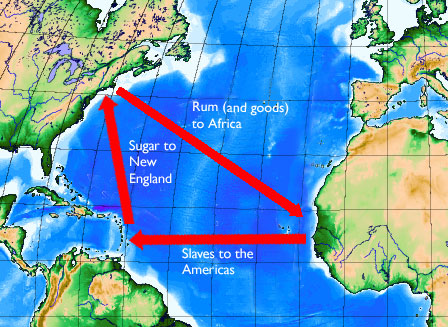 